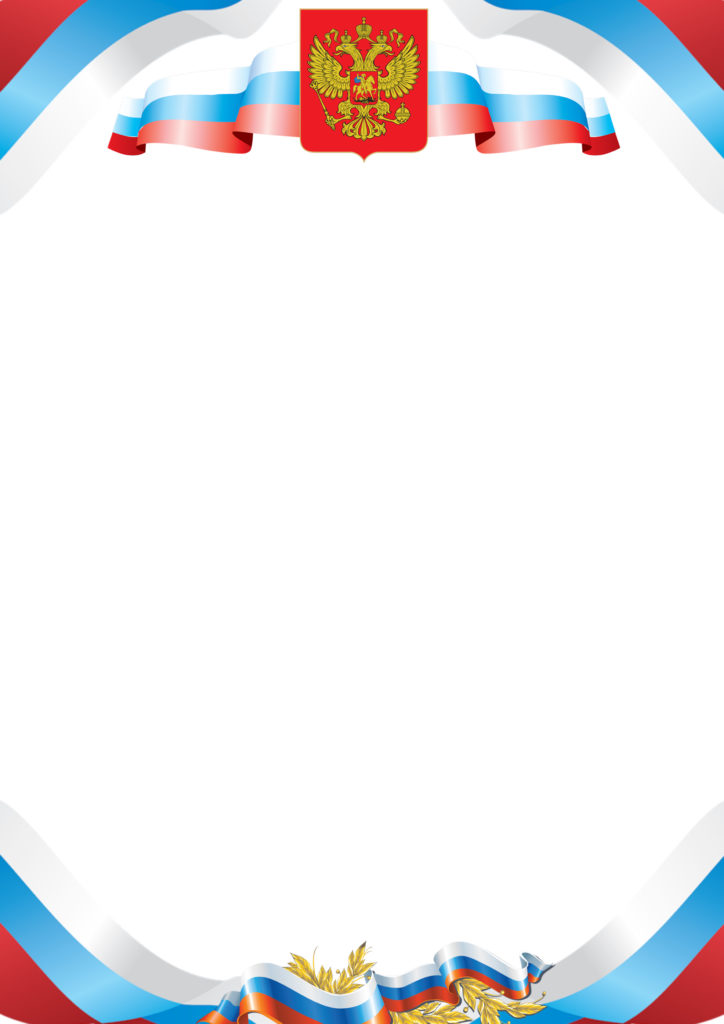 Образовательный маршрут для совместной деятельности родителей и детей на тему «Наша родина – Россия»Уважаемые родители!С помощью этого образовательного маршрута, Вы можете расширить и закрепить знания детей о нашей Родине, познакомить малышей с историей возникновения флага и герба России, воспитать патриотические чувства к Родине. Образовательный маршрут рассчитан на неделю, проходите с вашим ребенком не более одного шага в день. Использование компьютера для детей 5 лет не должно превышать 10 мин. И для детей 6 – 7 лет – 15мин. Для снижения утомляемости под воздействием компьютерных занятий важна гигиенически рациональная организация рабочего места за компьютером: соответствие мебели росту ребенка, оптимальное освещение, соблюдение электромагнитной безопасности. Экран видеомонитора должен находится на уровне глаз или чуть ниже, на расстоянии не более 50см. Ребенок, носящий очки должен заниматься за компьютером в них. Самое главное: оставайтесь вместе с вашими детьми и помогайте им познавать мир, в котором мы живем.Шаг 1. Понедельник.Спросите у ребенка, знает ли он, как называется наша Родина, наша Страна. Покажите на карте территорию нашей страны, обратите внимание на то, какая она большая. Прочтите ребенку стихотворение о России «Необъятная страна» Если долго – долго – долгоВ самолете нам лететь,Если долго – долго – долгоНа Россию нам смотретьТо увидим мы тогдаИ леса, и города,Океанские просторы,Ленты рек, озера, горы…Мы увидим даль без края,Тундру, где звенит весна,И поймем тогда, какая,Наша Родина большая,Необъятная страна.Посмотрите вместе мультфильм https://www.youtube.com/watch?v=WRvvcjkOehs Спросите, почему Россию называют самой большой страной?Шаг 2. ВторникВспомните с малышом, что наша страна называется – Россия, а ее жители – россияне. Расскажите, что в нашей стране по соседству друг с другом живут разные народы и посмотрите вместе мультфильм.https://www.youtube.com/watch?v=WFh3Dvk-7JU После просмотра спросите, почему наша страна называется многонациональной? Какие народы проживают в стране?Шаг 3. Среда.Расскажите ребенку о том, что все государства, существующие на Земле, имеют свои государственные символы – герб, флаг и гимн. Мы живем в России. Герб России – золотой двуглавый орел, могучий и гордый. На его груди – Георгий Победоносец. Он, сидя на коне, пронзает серебряным копьем ужасного дракона.                                                                                                                      Прочтите ребенку стихотворение:У России величавойНа гербе орел двуглавыйЧтоб на запад, на востокОн смотреть бы сразу мог.Сильный, мудрый он и гордый.Он – России дух свободный.И посмотрите вместе мультфильм.https://www.youtube.com/watch?v=5zVJhicw8DU Спросите, где можно встретить герб России? (На пограничных столбах, полицейских машинах, в паспорте, монетах, документах, печатях, медалях, и пр.)Шаг 4. Четверг.Расскажите малышу, что есть еще один символ страны – это флаг. Флаг России трехцветный – белый, синий, красный. Верхняя полоса флага белая. Белый цвет символизирует мир, чистоту совести, надежду и благородство. Средняя полоса – синяя. Этот цвет символизирует небо, верность, духовность и целомудрие. А нижняя полоса флага – ярко красная. Этот цвет символизирует отвагу, героизм, огонь, силу и волю к победе.Посмотрите мультфильм https://www.youtube.com/watch?v=I96MzNIEDbc Спросите у ребенка, какого цвета наш флаг? Как расположены эти цвета, что они обозначают?Шаг 5. Пятница.Расскажите ребенку о том, что государственный гимн – это торжественная хвалебная песня посвященная Родине. Гимн – точно такой – же символ государства как герб или флаг, но в отличие от них гимн можно не только увидеть, его можно еще и услышать или спеть самому. Во время официального исполнения гимна России нельзя сидеть или лежать. Нужно слушать или петь государственный гимн стоя. Причём, мальчики во время исполнения гимна, обязательно должны снять головные уборы, а девочки могут остаться в шапочках или платках. Послушайте и спойте вместе гимн https://www.youtube.com/watch?v=7sU3RCrkoBE Шаг 6. Суббота.Спросите у ребенка, кто управляет нашим государством? Расскажите о том, что Президент России – глава государства. Он самый главный человек в нашей стране. Президент обладает властью. Он не вождь, не император, не повелитель и не властелин. Президент верно служит нам, народу России. Быть президентом, это работа.Посмотрите вместе мультфильм о президенте.https://www.youtube.com/watch?v=UIukJAfztU0В заключении спросите, кто такой президент? Как зовут нашего президента?Шаг 7. Воскресение.Предлагаем Вам для закрепления просматривать вместе с ребенком любой из мультфильмов из серии «Гора самоцветов». Это мультипликационный сериал по мотивам сказок разных народов, живущих на территории России. Серии выполнены в разных жанрах. Каждый мультфильм начинается с добрых слов про каждый народ, а затем повествуется сказка о самобытности и мудрости.https://www.youtube.com/playlist?list=PLZwvWi3HaFP8-mnHq5eGK9s8gqV92G3e После с ребенком можно поиграть без использования компьютера.Игра «Чего много»Спросите у ребенка в нашей стране много (чего?) полей (реки, озера, народ, моря, города, дороги, леса, горы, равнины, поселки, деревни, луга)Игра «Полюбуйся»Мы любуемся (чем?) полем, полями…..Игра «Назови ласково»Лес – лесок, (ручей, дерево, озеро, пруд, гора, луг, поляна, завод, дом).Игра «Сколько их»Одна река, две реки, пять рек (пруд, гора, город, столица, флаг, памятник, фонтан, дом, герб).Предложите ребенку выучить одно из стихотворений (по выбору)Желаю Вам удачи! Познавайте мир вместе с ребенком!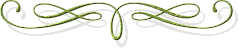 М. ИсаковскийПоезжай за моря-океаны,
Надо всею землёй пролети:
Есть на свете различные страны,
Но такой, как у нас, не найти.Глубоки наши светлые воды,
Широка и привольна земля,
И гремят, не смолкая, заводы,
И шумят, расцветая, поля...Лучше нет родного краяП. ВоронькоЖура – жура - журавель!
Облетал он сто земель.
Облетал, обходил,
Крылья, ноги натрудил.Мы спросили журавля:
– Где же лучшая земля? –
Отвечал он, пролетая:
– Лучше нет родного края!